  Mesto Nová Dubnica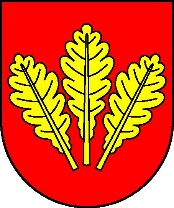       Mestský úrad, Trenčianska 45/41, 018 51  Nová DubnicaČíslo: OSO/2023		                                                                      Nová Dubnica, 06.12.2023Uznesenie  Mestského zastupiteľstva v Novej Dubnici zo dňa  6. decembra  20235.  Zmena rozpočtu mesta Nová Dubnica na rok 2023U z n e s e n i e  č. 106Mestské zastupiteľstvo na základe prerokovaného návrhus c h v a ľ u j e   Ing. Peter  Marušinec
             primátor	Za správnosť:Ing. Dana Šťastnávedúca organizačno-správneho oddelenia 